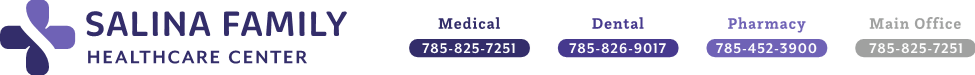 Aplicación para el Programa de DescuentoVea si puede pagar menos por nuestros servicios: Llame al 785-825-7251 para programar una cita de evaluación financiera. No envíe su solicitud por correo.Diseñamos nuestro Programa de descuento para ayudarle a pagar por los servicios que recibe en Salina Family Healthcare Center. Le descontamos para servicios médicos, dentales, farmacia y salud mental. Tenemos que preguntarle por los ingresos del hogar para ver si puede pagar menos por sus servicios No compartiremos su información con otros lugares a menos que tengamos que hacerlo para su atención médica. Las tarjetas de descuento se vencen 6 meses después de la fecha de aprobación a menos que le indiquemos lo contrario. Después de que caduque, Usted tiene que aplicar de nuevo.Debe traer toda la información necesaria a su cita para su evaluación financiera. Se le pedirá que programe una nueva cita para la evaluación financiera si no tiene todo en su primera cita.Lo que usted necesita para aplicar:• Prueba de ingresos de un mes para todos los miembros de la familia que viven en la casa (talones de pago)• Identificación con foto o certificado de nacimiento para todos los familiares relacionados que viven en la casa• Declaración de impuestos del año pasado.• Carta de negación de Medicaid si está embarazada o tiene menos de 19 años.	Ingresos del hogarEl ingreso familiar incluye todo el dinero ganado por todos los miembros de la familia que viven en la casa. Los miembros de la familia incluyen relación por sangre o por matrimonio. Cualquier adulto que no pueda presentar comprobantes de ingresos debe firmar un formulario del IRS para solicitar un resumen de la declaración de impuestos del año pasado. Le ayudaran a completar el formulario del IRS durante su cita.Por favor circule todo lo que los miembros de la familia en su casa reciben.Salarios 			Desempleo	 		Seguro Social   Discapacidad     		Alimony            		prestamos de estudiante   Manutención del niño		Tips o comisiones     		asistencia efectiva     Empleado independiente	Asistencia Alimentaria   	Ingresos de Jubilación   Ingresos de interés    		otro: ____________¿Cuántos miembros de la familia viven en la casa? ________________		(Incluya cónyuge, hijos, tías, tíos, primos, suegros, etc.)¿Alguien en la casa está embarazada?    Sí                NoMiembros del HogarLlene toda la información para usted y todos los miembros de su familia relacionados que viven en su casa . Complete una caja de información por cada miembro relacionado de su hogar.Información importante sobre el Programa de DescuentoLas tarjetas del Programa de descuentos no estarán activas hasta que vea a un proveedor médico y son válidas durante seis meses a partir de la aprobación, a menos que le indiquemos lo contrario. Utilizamos los rangos de ingresos proporcionados por el gobierno de los EE. UU. para calcular su descuento. Incluso si su información no cambia, debe completar una nueva solicitud cada seis meses. En ocasiones, debe completar una nueva solicitud antes del final de los seis meses. Le haremos saber si tiene que hacerlo. La lista de cosas bajo "Lo que necesita para aplicar" debe proporcionarse cada vez que aplica para el programa.Solo descontamos los servicios ofrecidos por los proveedores de Salina Family Healthcare Center. No podemos descontar los cargos de una estadía en el hospital, servicios de ambulancia o médicos fuera de Salina Family Healthcare Center. No descontamos procedimientos que no sean médicamente necesarios. Medicare, Medicaid y el seguro privado tampoco pagan los procedimientos que no son médicamente necesarios. Ejemplos de procedimientos que no son médicamente necesarios incluyen la eliminación de tatuajes, perforaciones, cirugía estética, etc.Consulte con nuestra oficina de facturación antes de su cita si tiene preguntas acerca si tiene un descuento en su procedimiento. Su proveedor no sabrá qué servicios obtienen un descuento.Debe pagar el precio total de los procedimientos que no son médicamente necesarios.Si obtiene servicios con descuento, recibirá una tarjeta por correo junto con una hoja del resumen de los costosSi no obtiene servicios con descuento, aún puede ser paciente en Salina Family Healthcare Center, pero tendrá que pagar el precio total de los servicios dados.Si cambia el número de personas que viven en su casa, debe informarnos. Si sus ingresos cambian, debe informarnos. Tendrá que volver a aplicar en ese momento. Usted puede perder su descuento si no lo hace.Tenemos el derecho de verificar cualquier información que nos proporcione, ya sea de un tercer partido o directamente de ustedEstamos obligados a comunicarnos con la Oficina del Fiscal General sobre información falsa o mal representación, según los requisitos federales.Salina Family Healthcare Center presentará acciones judiciales por mentiras que violen la ley.Podríamos despedirlo por mentir en su solicitud del Programa de Descuento.El pago se debe al momento del servicio.La tarjeta del Programa de Descuentos no es una tarjeta de seguro.Firmando abajo, reconozco que he leído esta hoja, y que toda lo que he proporcionado en esta aplicación es cierta.Firma: 						    	Fecha: 			Screener Signature: 						Date: 			DE SER COMPLETADO POR EL SOLICITANEDE SER COMPLETADO POR EL SOLICITANENombre del solicitant:Fecha de hoy: Domicilio; # de seguro social:Cuidad, estado ,codigo:Fecha de nacimientoCondadotelefonoNombre legal:Nombre legal:Nombre legal:Relacion: Usted mismoRelacion: Usted mismoNombre preferido:Nombre preferido:Nombre preferido:Lenguaje:Lenguaje:Fecha de nacimiento:           /          /Fecha de nacimiento:           /          /Numero de seguro social:              -            -        Numero de seguro social:              -            -        Numero de seguro social:              -            -        ¿Qué sexo le asignaron al nacer?:   Masculino    Femenina      Elija no divulgar     Desconocido¿Qué sexo le asignaron al nacer?:   Masculino    Femenina      Elija no divulgar     Desconocido¿Qué sexo le asignaron al nacer?:   Masculino    Femenina      Elija no divulgar     Desconocido¿Qué sexo le asignaron al nacer?:   Masculino    Femenina      Elija no divulgar     Desconocido¿Qué sexo le asignaron al nacer?:   Masculino    Femenina      Elija no divulgar     DesconocidoPronombre preferido:   el   ella   ellosPronombre preferido:   el   ella   ellosPronombre preferido:   el   ella   ellosPronombre preferido:   el   ella   ellosOffice Use Only:  RX         MCR   MCD     DENT    MED NONE    HOLDEmpleado:         Es esta person un agricultor estacional?  Si  NoEs esta person un veterano? Si     NoEs esta person un veterano? Si     NoOffice Use Only:  RX         MCR   MCD     DENT    MED NONE    HOLDEsta persona tiene: Seguro medico  Si     NoSeguro dental  Si     NoEsta persona tiene: Seguro medico  Si     NoSeguro dental  Si     NoEsta persona tiene:Medicare   Si     NoSeguro secundario   Si     NoEsta persona tiene:Medicare   Si     NoSeguro secundario   Si     NoEsta persona tiene:Medicare   Si     NoSeguro secundario   Si     NoNombre legal:Nombre legal:Nombre legal:Relacion: Relacion: Nombre preferido:Nombre preferido:Nombre preferido:Lenguaje:Lenguaje:Fecha de nacimiento:           /          /Fecha de nacimiento:           /          /Numero de seguro social:              -            -        Numero de seguro social:              -            -        Numero de seguro social:              -            -        ¿Qué sexo le asignaron al nacer?:   Masculino    Femenina      Elija no divulgar     Desconocido¿Qué sexo le asignaron al nacer?:   Masculino    Femenina      Elija no divulgar     Desconocido¿Qué sexo le asignaron al nacer?:   Masculino    Femenina      Elija no divulgar     Desconocido¿Qué sexo le asignaron al nacer?:   Masculino    Femenina      Elija no divulgar     Desconocido¿Qué sexo le asignaron al nacer?:   Masculino    Femenina      Elija no divulgar     DesconocidoPronombre preferido:   el   ella   ellosPronombre preferido:   el   ella   ellosPronombre preferido:   el   ella   ellosPronombre preferido:   el   ella   ellosOffice Use Only:  RX         MCR   MCD     DENT    MED NONE    HOLDEmpleado:         Es esta person un agricultor estacional?  Si  NoEs esta person un veterano? Si     NoEs esta person un veterano? Si     NoOffice Use Only:  RX         MCR   MCD     DENT    MED NONE    HOLDEsta persona tiene: Seguro medico  Si     NoSeguro dental  Si     NoEsta persona tiene: Seguro medico  Si     NoSeguro dental  Si     NoEsta persona tiene:Medicare   Si     NoSeguro secundario   Si     NoEsta persona tiene:Medicare   Si     NoSeguro secundario   Si     NoEsta persona tiene:Medicare   Si     NoSeguro secundario   Si     NoNombre legal:Nombre legal:Nombre legal:Relacion: Relacion: Nombre preferido:Nombre preferido:Nombre preferido:Lenguaje:Lenguaje:Fecha de nacimiento:           /          /Fecha de nacimiento:           /          /Numero de seguro social:              -            -        Numero de seguro social:              -            -        Numero de seguro social:              -            -        ¿Qué sexo le asignaron al nacer?:   Masculino    Femenina      Elija no divulgar     Desconocido¿Qué sexo le asignaron al nacer?:   Masculino    Femenina      Elija no divulgar     Desconocido¿Qué sexo le asignaron al nacer?:   Masculino    Femenina      Elija no divulgar     Desconocido¿Qué sexo le asignaron al nacer?:   Masculino    Femenina      Elija no divulgar     Desconocido¿Qué sexo le asignaron al nacer?:   Masculino    Femenina      Elija no divulgar     DesconocidoPronombre preferido:   el   ella   ellosPronombre preferido:   el   ella   ellosPronombre preferido:   el   ella   ellosPronombre preferido:   el   ella   ellosOffice Use Only:  RX         MCR   MCD     DENT    MED NONE    HOLDEmpleado:         Es esta person un agricultor estacional?  Si  NoEs esta person un veterano? Si     NoEs esta person un veterano? Si     NoOffice Use Only:  RX         MCR   MCD     DENT    MED NONE    HOLDEsta persona tiene: Seguro medico  Si     NoSeguro dental  Si     NoEsta persona tiene: Seguro medico  Si     NoSeguro dental  Si     NoEsta persona tiene:Medicare   Si     NoSeguro secundario   Si     NoEsta persona tiene:Medicare   Si     NoSeguro secundario   Si     NoEsta persona tiene:Medicare   Si     NoSeguro secundario   Si     NoNombre legal:Nombre legal:Nombre legal:Relacion: Relacion: Nombre preferido:Nombre preferido:Nombre preferido:Lenguaje:Lenguaje:Fecha de nacimiento:           /          /Fecha de nacimiento:           /          /Numero de seguro social:              -            -        Numero de seguro social:              -            -        Numero de seguro social:              -            -        ¿Qué sexo le asignaron al nacer?:   Masculino    Femenina      Elija no divulgar     Desconocido¿Qué sexo le asignaron al nacer?:   Masculino    Femenina      Elija no divulgar     Desconocido¿Qué sexo le asignaron al nacer?:   Masculino    Femenina      Elija no divulgar     Desconocido¿Qué sexo le asignaron al nacer?:   Masculino    Femenina      Elija no divulgar     Desconocido¿Qué sexo le asignaron al nacer?:   Masculino    Femenina      Elija no divulgar     DesconocidoPronombre preferido:   el   ella   ellosPronombre preferido:   el   ella   ellosPronombre preferido:   el   ella   ellosPronombre preferido:   el   ella   ellosOffice Use Only:  RX         MCR   MCD     DENT    MED NONE    HOLDEmpleado:         Es esta person un agricultor estacional?  Si  NoEs esta person un veterano? Si     NoEs esta person un veterano? Si     NoOffice Use Only:  RX         MCR   MCD     DENT    MED NONE    HOLDEsta persona tiene: Seguro medico  Si     NoSeguro dental  Si     NoEsta persona tiene: Seguro medico  Si     NoSeguro dental  Si     NoEsta persona tiene:Medicare   Si     NoSeguro secundario   Si     NoEsta persona tiene:Medicare   Si     NoSeguro secundario   Si     NoEsta persona tiene:Medicare   Si     NoSeguro secundario   Si     No